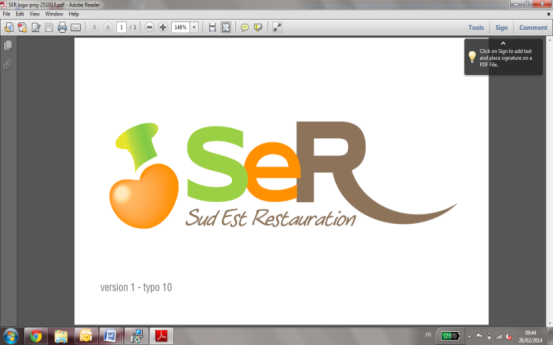 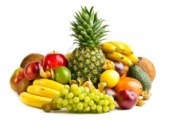 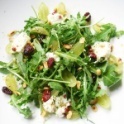 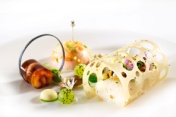 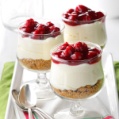 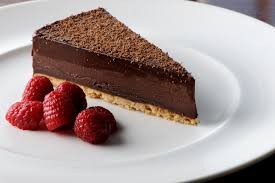 	Menu OVE du 30 mai au 05 juin 2022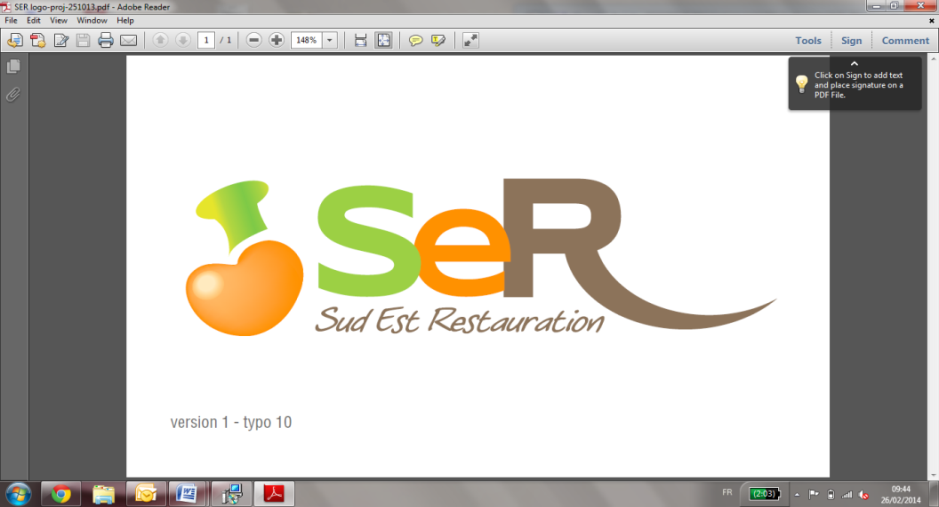 DéjeunerDînerLundi 30/05Terrine de campagne Terrine de légumesPaleron de bœuf à la provençalePoisson à la provençalePolenta et carottes Fromage ou laitageFruits Lentilles et surimi Brandade de poisson Fromage ou laitageEclair Mardi 31/05Concombre Lasagnes aux saumons Fromage ou laitageCompote maison Salade composée Omelette aux fromages Fromage ou laitageRiz au lait Mercredi 01/06Salade œuf poché croutonsPaella RoyaleFromage ou laitageSalade de fruits Taboulé Parmentier de légumes Fromage ou laitageMousse au chocolatJeudi 02/06Betterave au curry Sauté de volaille aux olivesFilet de poisson Fenouil / EblyFromage ou laitageTarte aux poires Carottes râpées Quenelles sauce Nantua Fromage ou laitageGâteau de semoule Vendredi 03/06Salade Niçoise(Haricots verts, olives, thon)Moules marinièresFrites Fromage ou laitageFruit Coleslaw Pâtes carbonara Fromage ou laitageCompote Samedi 04/06 Champignons à la Grecque Rôti de veau aux herbesPaupiette du pêcheur Boulgour et légumes Fromage ou laitageGlace Salade verte Gratin de fruits de mer Légumes pesto Fromage ou laitageOreillons de pêche Dimanche05/06Mousse de foieTerrine de légumes Sauté de canard à l’OrangePoisson sauce Orange Gratin dauphinois Fromage ou laitage  Moelleux chocolat Tarte provençaleGalette de boulgourPoêlée de légumes Fromage ou laitageBanane 